О ПРОГНОЗНОМ ПЛАНЕ (ПРОГРАММЕ) ПРИВАТИЗАЦИИ МУНИЦИПАЛЬНОГО ИМУЩЕСТВА МОРГАУШСКОГО РАЙОНА ЧУВАШСКОЙ РЕСПУБЛИКИ НА 2020 ГОД И ОСНОВНЫХ НАПРАВЛЕНИЯХ ПРИВАТИЗАЦИИ МУНИЦИПАЛЬНОГО ИМУЩЕСТВА МОРГАУШСКОГО РАЙОНА ЧУВАШСКОЙ РЕСПУБЛИКИ НА 2021 - 2022 ГОДЫ В соответствии со ст. 4 Федерального закона от 21.12.2001 N 178-ФЗ "О приватизации государственного и муниципального имущества", подп. 4 п. 8 ст. 85 Федерального Закона N 131-ФЗ от 06.10.2003 "Об общих принципах организации местного самоуправления в Российской Федерации", п. 1 ст. 17 Закона Чувашской Республики от 18.10.2004 N 19 "Об организации местного самоуправления в Чувашской Республике", ст. 39 Устава Моргаушского района Чувашской РеспубликиМоргаушское районное Собрание депутатов решило:1. Утвердить прилагаемый Прогнозный план (программу) приватизации муниципального имущества Моргаушского района Чувашской Республики на 2020 год и основные направления приватизации муниципального имущества Моргаушского района Чувашской Республики на 2021-2022 годы.2. Администрации Моргаушского района Чувашской Республики обеспечить в установленном порядке реализацию Прогнозного плана (программы) приватизации муниципального имущества Моргаушского района Чувашской Республики на 2020 год.3. Контроль за исполнением настоящего решения возложить на председателя постоянной комиссии по бюджету, финансам, экономической деятельности, налогам и сборам Моргаушского районного Собрания депутатов Андреева Б.В. и отдел имущественных и земельных отношений администрации Моргаушского района Чувашской Республики.4. Данное решение вступает в силу после его официального опубликования.Глава Моргаушского районаЧувашской Республики                                                                                        И.В. НиколаевПРОГНОЗНЫЙ ПЛАН (ПРОГРАММА)ПРИВАТИЗАЦИИ МУНИЦИПАЛЬНОГО ИМУЩЕСТВА МОРГАУШСКОГО РАЙОНА ЧУВАШСКОЙ РЕСПУБЛИКИ НА 2020 ГОД И ОСНОВНЫХ НАПРАВЛЕНИЯХ ПРИВАТИЗАЦИИ МУНИЦИПАЛЬНОГО ИМУЩЕСТВА МОРГАУШСКОГО РАЙОНА ЧУВАШСКОЙ РЕСПУБЛИКИ НА 2021 - 2022 ГОДЫIОСНОВНЫЕ ЦЕЛИ И ЗАДАЧИПРИВАТИЗАЦИИ МУНИЦИПАЛЬНОГО ИМУЩЕСТВАПрогнозный план (программа) приватизации муниципального имущества Моргаушского района на 2020 год и основные направления приватизации муниципального имущества Моргаушского района Чувашской Республики на 2021-2022 годы разработаны в соответствии с Федеральным законом "О приватизации государственного и муниципального имущества", Законом Чувашской Республики "О приватизации государственного имущества Чувашской Республики" с учетом основных задач социально-экономического развития Моргаушского района на среднесрочную и долгосрочную перспективу.Исходя из целей и задач, предусмотренных государственной программой Российской Федерации "Управление федеральным имуществом", утвержденной постановлением Правительства Российской Федерации от 15 апреля 2014 г. N 327, основными задачами Программы приватизации являются:достижение оптимального состава и структуры имущества Моргаушского района Чувашской Республики путем сокращения доли муниципалитета в экономике в целях развития и стимулирования инновационных инициатив частных инвесторов;развитие конкуренции и вовлечение имущества в хозяйственный оборот;улучшение корпоративного управления;формирование доходов и источников финансирования дефицита бюджета Моргаушского района Чувашской Республики.Моргаушский район Чувашской Республики по состоянию на 23 октября 2020 года является собственником имущества 2 муниципальных унитарных предприятий Моргаушского района Чувашской Республики и 1 общество с ограниченной ответственностью, состоящее из 100% номинальной стоимости доли единственного участника - муниципального образования Моргаушского района Чувашской Республики.Распределение муниципальных унитарных предприятий Моргаушского района Чувашской Республики по видам экономической деятельности следующее:В 2020, 2021 и 2022 годах будут предложены к приватизации нежилые помещения и здания, являющиеся казной муниципального образования - Моргаушский район Чувашской Республики, не обеспечивающие выполнение функций органов местного самоуправления.Перечни приватизируемого имущества будут дополняться с учетом результатов работы по оптимизации структуры муниципальной собственности Моргаушского района Чувашской Республики.Исходя из оценки прогнозируемой стоимости предлагаемых к приватизации объектов, с учетом планируемых поступлений от продажи муниципального имущества субъектам малого и среднего предпринимательства, в 2020 году ожидаются поступления в бюджет города Моргаушского района Чувашской Республики доходов от приватизации муниципального имущества не менее 200 тыс.рублей.Раздел IIМУНИЦИПАЛЬНОЕ ИМУЩЕСТВО,ПРИВАТИЗАЦИЯ КОТОРОГО ПЛАНИРУЕТСЯ В 2020 ГОДУ2.1. Перечень объектов недвижимости, находящихсяв муниципальной собственности Моргаушского районаЧувашской Республики, которые планируются приватизироватьв 2020 году2.2. Перечень объектов недвижимости, находящихсяв муниципальной собственности Моргаушского районаЧувашской Республики, которые планируются приватизироватьв 2021 году2.3. Перечень объектов недвижимости, находящихсяв муниципальной собственности Моргаушского районаЧувашской Республики, которые планируются приватизироватьв 2022 годуЧăвашРеспубликинМуркашрайонěндепутачěсенПухăвěЙЫШĂНУ23.10.2019 г. № С-41/8Муркашсали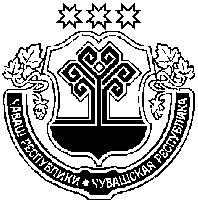 Чувашская Республика  Моргаушское  районное Собрание депутатовРЕШЕНИЕ23.10.2019 г. № С-41/8село Моргауши                                                                         Отрасль экономикиКоличество муниципальных унитарных предприятийКоличество акционерных обществ с участием Моргаушского района Чувашской РеспубликиКоличество обществ с ограниченной ответственностью с участием Моргаушского района Чувашской Республики1234Непроизводственная сфера2-1Агропромышленный комплекс---Nп/пНаименование объектаАдресДата ввода в эксплуатациюОбщая площадь, кв. мСрок приватизации1.Земельный участок площадью 248 кв.м. с расположенным на нем следующим объектом недвижимого имущества:здание с кадастровым номером 21:17:000000:1504, назначение: нежилоеЧувашская Республика, Моргаушский район, Чуманкасинское сельское поселение, д. Одаркино ул. Центральная, д.3а1984145,11-3 квартал 2020 г.Nп/пНаименование объектаАдресДата ввода в эксплуатациюОбщая площадь, кв. мСрок приватизацииNп/пНаименование объектаАдресДата ввода в эксплуатациюОбщая площадь, кв. мСрок приватизации